VABLJENI V PETEK, 23.12.2011 OB 20. URIV DVOREC TABOR, V VIŠNJO VAS, KJER VAS BO V »GRAJSKEM ŠKRATU« ZABAVAL »PIANOMAN« ANDREJLORENCI                                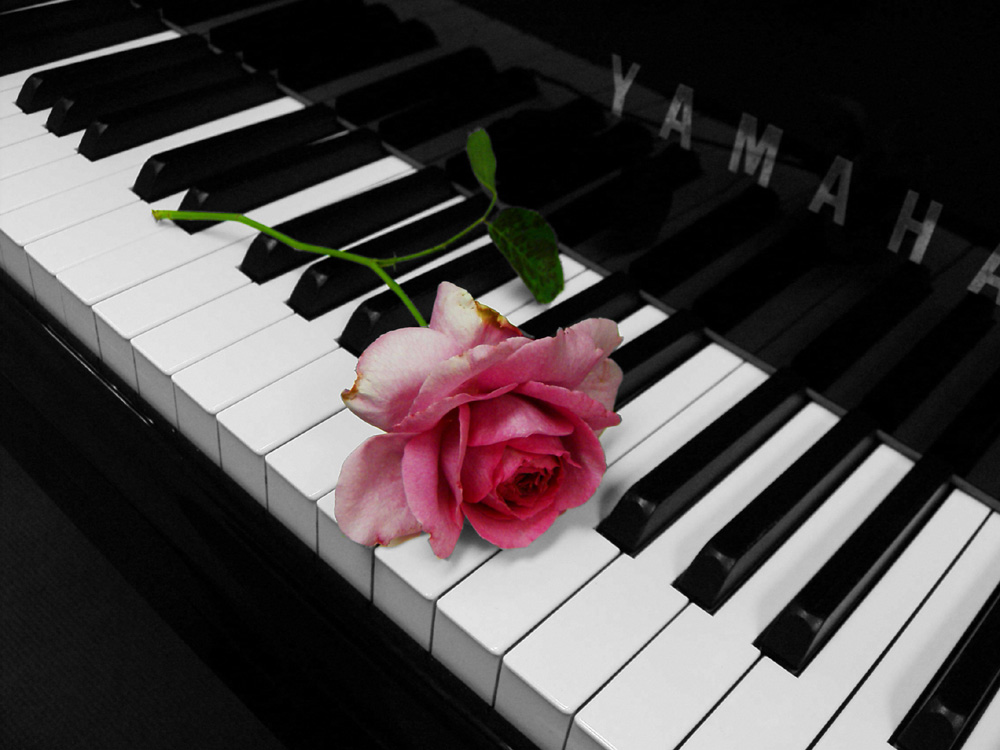 